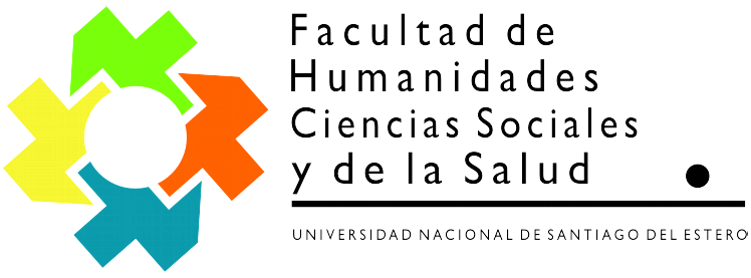 REUNIÓN EXTRAORDINARIAORDEN DEL DÍAPUNTO 1)- Integración de Consejeros a las ComisionesPUNTO 2)- Res. CD FHCSyS Nº 408/2019 - Calendario Académico 2020PUNTO 3)- Opción de continuidad en la actividad laboral de los siguientes DocentesCUDAP Trámite Nº 2654/2019 Mg. Cecilia CanevariCUDAP Trámite Nº 2680/2019 Mg. María Luz PalomaresCUDAP Trámite Nº 10/2020 Lic. Marta SosaCUDAP Trámite Nº 39/2020 Lic. María Inés CastiglionePUNTO 4)- Res. FHCSyS Nº 1222/209 Ad. Ref. S/Renuncia definitiva E. S. Matilde Bonzini.PUNTO 5)- CUDAP Trámite Nº 2624/2019 Lic. Silvia Sosa solicita Interés Académico proyecto de Seminario “La escritura quichua en el escenario actual: cultura, estado, medios y educación” c/Informe SACPUNTO 6)- CUDAP Trámite Nº 2673/2019 Mg. Adriana Medina solicita Interés Académico “Programa Bicentenario de ” c/Informe SACPUNTO 7)- CUDAP Nota Nº 7955/2019 Secretario EVT, Lic. Omar Layús solicita Aval Académico Curso “Enseñanza en Ciencias Sociales: perspectivas teóricas, latinoamericanas para trabajar en el aula”, presentado por el Dr. Hernán CamposPUNTO 8)- CUDAP Trámite Nº 76/2020 Intendente Termas de Río Hondo, Dr. Jorge Mukdise s/aprobación Convenio p/dictado Tec. en Administración y ContabilidadPUNTO 9)- CUDAP Trámite Nº 49/2020 Dr. Pablo Concha Merlo solicita renuncia al cargo JTP DS por contrato - “Introducción al Trabajo Intelectual” - Lic. Filosofía CUDAP Trámite Nº 66/2020 Lic. Julia y Lic. Yocca solicitan Llamado a Selección Aspirantes por Contrato cargo JTP DS por contrato - “Introducción al Trabajo Intelectual” - Lic. Filosofía PUNTO 10)- CUDAP Trámite Nº 27/2019 Mg. Roxana Velarde solicita licencia por 6 meses para realizar Doctorado en Semiótica en  c/Informes respectivas Coordinaciones y Dpto.PUNTO 11)- CUDAP Trámite Nº 73/2020 Dr. Matías Castro de Achaval solicita licencia sin goce de haberes al cargo JTP DS Reg.CUDAP Trámite Nº 74/2020 Dr. Matías Castro de Achaval eleva renuncia al Contrato JTP DSEPUNTO 12)- CUDAP Trámite Nº 75/2020 Lic. Moreira y Lic. Panzoni solicitan dictado Optativo Seminario “Consejería Salud sexual y reproductiva” - Lic. Obst.PUNTO 13)- CUDAP Trámite Nº 80/2020 Coord. CP Cdra. Graciela Figueroa solicita autorización Inscripción Alumnos PPS - Plan 2017PUNTO 14)- CUDAP Expte. Nº 5792/2019 SAD-UNSE s/Informe cargo imputado Conc. Adj. DSE “Introducción a ” c/Informe VicedecanaPUNTO 15)- Coord. Carrera CP Cdra. Graciela Figueroa Lic. Ana Ceballos elevan los siguientes trámites:CUDAP Trámite Nº 79/2020 Aumento dedicación para Docentes: Pigga Susana y María Santucho - JTP DS “Derecho Civil”CUDAP Trámite Nº 86/2020 Aumento dedicación Lic. Luís Ochoa JTP DS - “Economía II”PUNTO 16)- CUDAP Trámite Nº 78/2020 Coord. Carrera CP Cdra. Graciela Figueroa solicita contrato docente cargo Adj. DS “Estadística”PUNTO 17)- CUDAP Trámite Nº 81/2020 CP Graciela Figueroa y Lic. Ana Ceballos solicitan Llamado Conc. Aux. 1º DS “Matemática II” - Carrera CPNPUNTO 18)- CUDAP Expte. Nº 3897/2019 (4 cuerpos) Dictamen Conc. Reg. cargo JTP DS - “Preparación Integral para ”- Lic. en Obstetricia (Despacho Comisión “A”)PUNTO 19)- CUDAP Expte. Nº 3627/2019 (5 cuerpos) Dictamen Jurado Conc. Reg. cargo JTP DSE - “Antropología Social” (Despacho Comisión “B”)PUNTO 20)- CUDAP Expte. Nº 2095/2019 Dictamen Conc. Reg. cargo JTP DSE - “Enfermería del Adulto y Anciano II” - Lic. Enf. (Despacho Comisión “B”)DÍA: 18/02/2020LUGARSALA DE REUNIONES “CPN SANTIAGO A. DRUETTA”HORA: 17:00